Расположение на карте Место 1Земельный участок под размещение Место №1 под ТКО 2,5х10м, по адресу: Красноярский край, г. Шарыпово, ул. Российская, от дома №44 в 25м на юг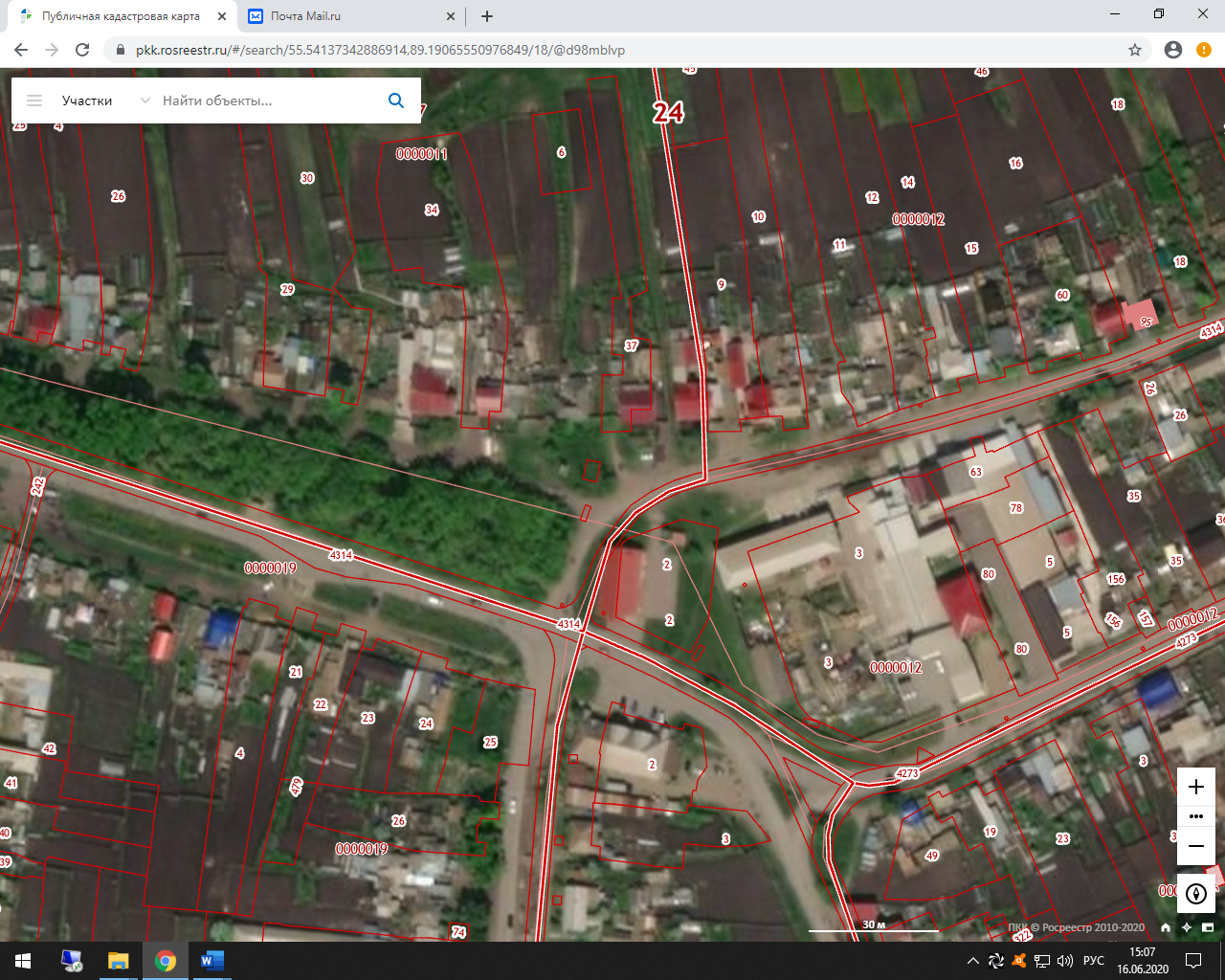 Приложение № 1К перечню мест (площадок) накопления твердых коммунальных отходов на территории муниципального образования город Шарыпово Красноярского краяМесто 1Расположение места 1 (площадки) накопления ТКО на территории муниципального образования город Шарыпово 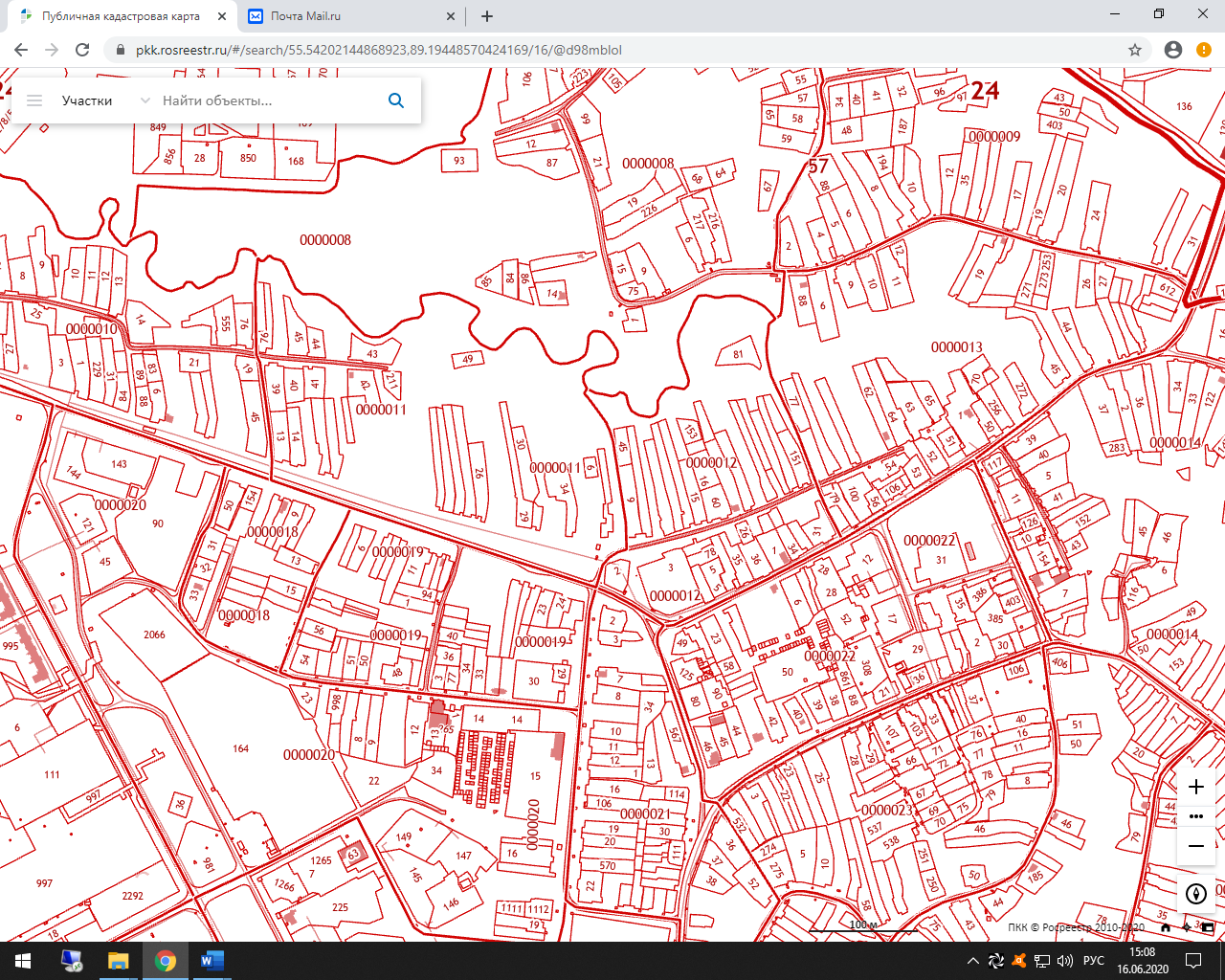 Расположение на карте Место 2Земельный участок под размещение Место №2 под ТКО 2,5х10м, по адресу: Красноярский край, г. Шарыпово, кв-л Листвяг, ул. Сибирская, от дома №21 в 20м на юг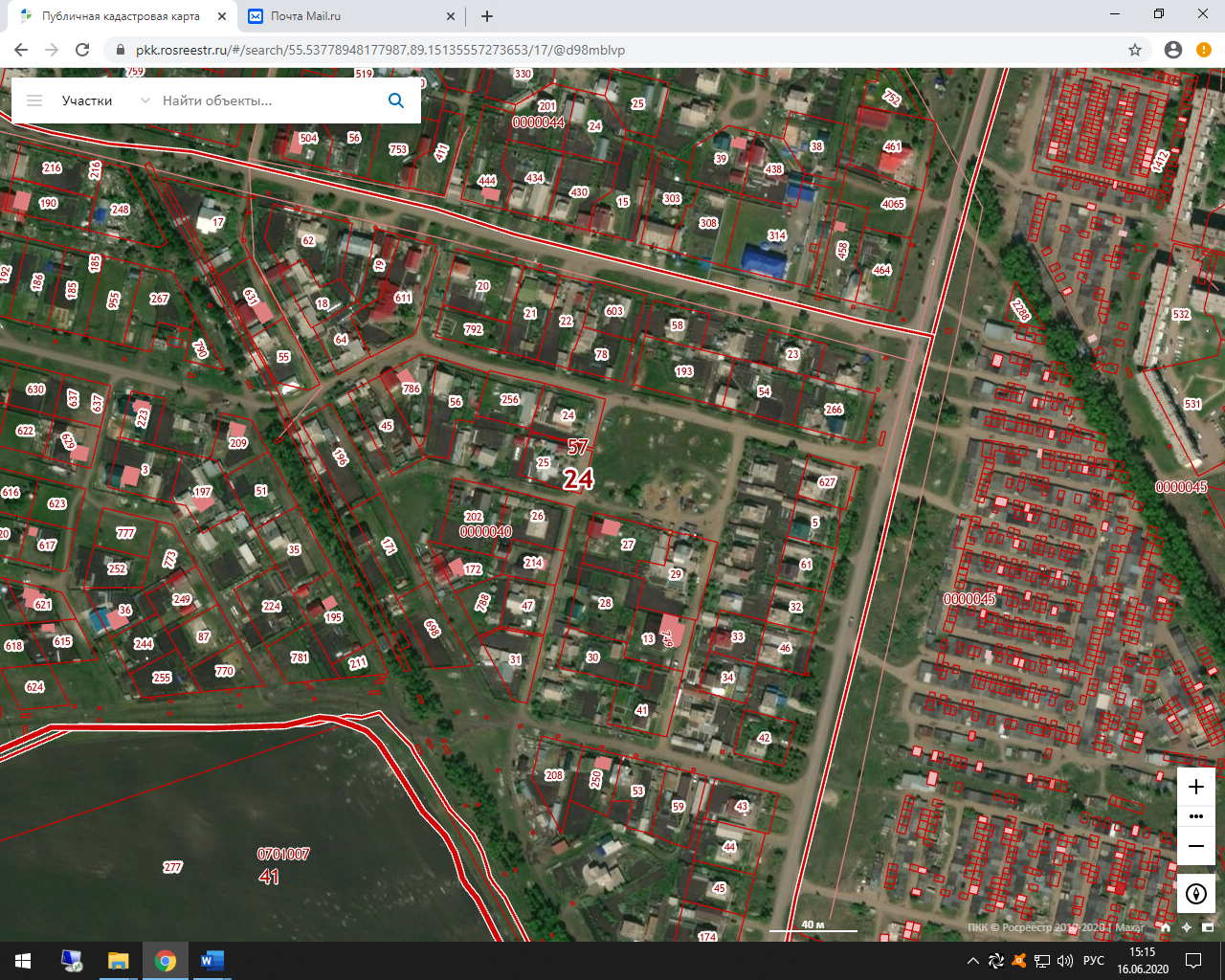 Приложение № 2К перечню мест (площадок) накопления твердых коммунальных отходов на территории муниципального образования город Шарыпово Красноярского краяМесто 2Расположение места 2 (площадки) накопления ТКО на территории муниципального образования город Шарыпово 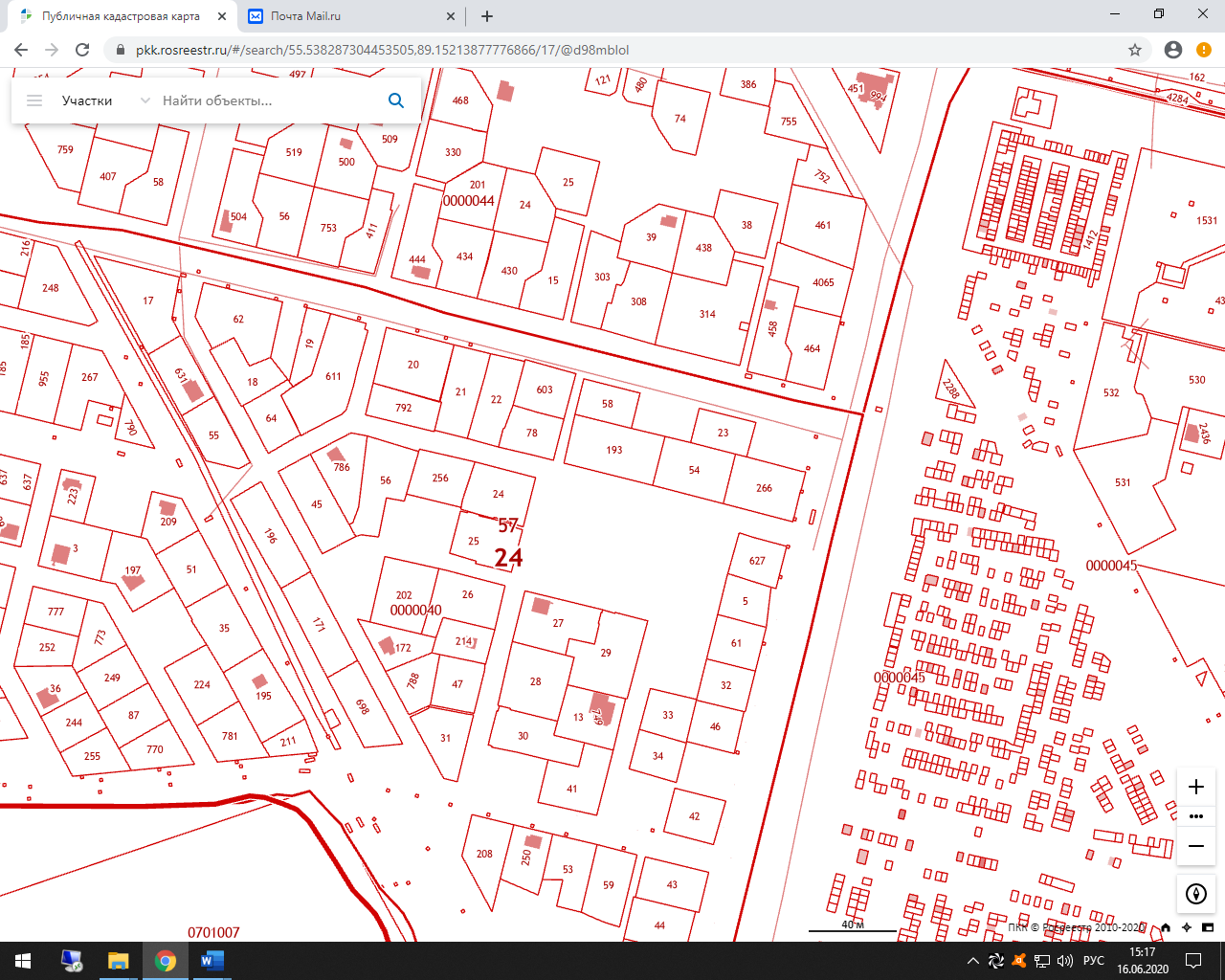 